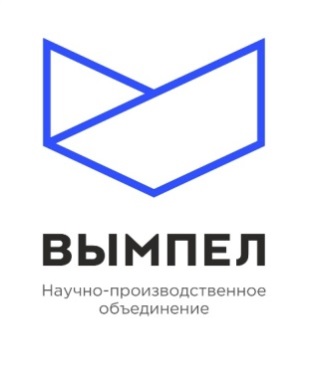 Т: +7 (495) 992 38 60 Ф: +7 (495) 992 38 60 (доб. 105) Е: dedovsk@npovympel.ruWWW.VYMPEL.GROUPОпросный листдля заказа преобразователя точки росы «FAS-SW» Наименование организации и объекта установки  измерителяФ.И.О. ответственного лица, контактные телефоны, Email1. Характеристики измеряемой средыИзмеряемая газовая среда:	 природный газ,	прочееИзмеряемая газовая среда:	 природный газ,	прочееИзмеряемая газовая среда:	 природный газ,	прочеепрочее (указать)прочее (указать)Условия эксплуатации:	 магистральный газ,	 газовый промысел,  газ из подземного хранилища,	 попутный газ,	прочееУсловия эксплуатации:	 магистральный газ,	 газовый промысел,  газ из подземного хранилища,	 попутный газ,	прочееУсловия эксплуатации:	 магистральный газ,	 газовый промысел,  газ из подземного хранилища,	 попутный газ,	прочеепрочее (указать)прочее (указать)Способ технологической подготовки измеряемой средыСпособ технологической подготовки измеряемой средыСпособ технологической подготовки измеряемой средыСпособ технологической подготовки измеряемой средыСпособ технологической подготовки измеряемой средыНаименованиеНаименованиеНаименованиеНаименованиеДа/нетАдсорбционная осушка (используется твердотельный осушитель)Адсорбционная осушка (используется твердотельный осушитель)Адсорбционная осушка (используется твердотельный осушитель)Адсорбционная осушка (используется твердотельный осушитель)Абсорбционная осушка (используется жидкий осушитель)Абсорбционная осушка (используется жидкий осушитель)Абсорбционная осушка (используется жидкий осушитель)Абсорбционная осушка (используется жидкий осушитель)Установка низкотемпературной сепарации (НТС)Установка низкотемпературной сепарации (НТС)Установка низкотемпературной сепарации (НТС)Установка низкотемпературной сепарации (НТС)Мехочистка (очистка от механических и аэрозольных примесей)Мехочистка (очистка от механических и аэрозольных примесей)Мехочистка (очистка от механических и аэрозольных примесей)Мехочистка (очистка от механических и аэрозольных примесей)Компонентный состав измеряемой среды по ГОСТ 31371.1-2020 и ГОСТ Р 53367-2009 (ориентировочно)Компонентный состав измеряемой среды по ГОСТ 31371.1-2020 и ГОСТ Р 53367-2009 (ориентировочно)Компонентный состав измеряемой среды по ГОСТ 31371.1-2020 и ГОСТ Р 53367-2009 (ориентировочно)Компонентный состав измеряемой среды по ГОСТ 31371.1-2020 и ГОСТ Р 53367-2009 (ориентировочно)Компонентный состав измеряемой среды по ГОСТ 31371.1-2020 и ГОСТ Р 53367-2009 (ориентировочно)Наименование показателяФактическое значение, 
% объем.Наименование показателяНаименование показателяФактическое значение, 
% объем.метан (CH4)н-пентан (nC5H12)н-пентан (nC5H12)этан (C2H6)гексан (C6H14) и вышегексан (C6H14) и вышепропан (C3H8)азот (N2)азот (N2)и-бутан (iC4H10)диоксид углерода (CO2)диоксид углерода (CO2)н-бутан (nC4H10)Массовая доля сероводорода и меркаптановой серы, мг/м3Массовая доля сероводорода и меркаптановой серы, мг/м3и-пентан (iC5H12)Массовая доля сероводорода и меркаптановой серы, мг/м3Массовая доля сероводорода и меркаптановой серы, мг/м3водород(H2)Массовая доля сероводорода и меркаптановой серы, мг/м3Массовая доля сероводорода и меркаптановой серы, мг/м3Температура измеряемой среды, °С, min/max:Температура измеряемой среды, °С, min/max:Температура измеряемой среды, °С, min/max:Температура измеряемой среды, °С, min/max:     /     Избыточное давление измеряемой среды, МПа, min/max:Избыточное давление измеряемой среды, МПа, min/max:Избыточное давление измеряемой среды, МПа, min/max:Избыточное давление измеряемой среды, МПа, min/max:     /     Предполагаемый диапазон изменения точки росы по влаге, °С, min/max:Предполагаемый диапазон изменения точки росы по влаге, °С, min/max:Предполагаемый диапазон изменения точки росы по влаге, °С, min/max:Предполагаемый диапазон изменения точки росы по влаге, °С, min/max:     /     2. Условия проведения измерений2.1.   Диапазон изменения температуры окружающего воздуха в месте установки первичного преобразователя влажности, °С, min/max:     /     2.2.   Диаметр трубопровода в предполагаемом месте отбора, мм:3. Метрологические характеристики3.1.   Метрологические характеристики преобразователя точки росы FAS-SW3.1.   Метрологические характеристики преобразователя точки росы FAS-SW3.1.   Метрологические характеристики преобразователя точки росы FAS-SW3.2. Диапазоны измерений температуры точки росы, °С3.2. Диапазоны измерений температуры точки росы, °С3.2. Диапазоны измерений температуры точки росы, °СДиапазон I: от -70 до +20Диапазон II: от -100 до +203.3. Пределы допускаемой абсолютной погрешности при измерении температуры точки росы, °С3.3. Пределы допускаемой абсолютной погрешности при измерении температуры точки росы, °С3.3. Пределы допускаемой абсолютной погрешности при измерении температуры точки росы, °СОт -100 до -80 °С не включ.От -100 до -80 °С не включ.±3,0От -80 включ. до +20 °СОт -80 включ. до +20 °С±2,04. Тип выходного интерфейса4.1   Аналоговый интерфейс4.1   Аналоговый интерфейс4…20 мА (пассивный токовый выход)5. Исполнения по монтажу 5.1. Преобразователь точки росы FAS-SW5.2. Проточное исполнение с газоподводом ВМПЛ8.035.018 для установки в различные системы5.3. Система подготовки газа Model-016 ВМПЛ2.848.022 (-01, -02)1)1) — в систему подготовки газа Model-016 ВМПЛ2.848.022 нагреватель и регуляторы давления не устанавливаются. В систему ВМПЛ2.848.022-01 нагреватель устанавливается, регуляторы давления не устанавливаются. В систему ВМПЛ2.848.022-02 нагреватель и регуляторы давления устанавливаются.6. Дополнительное оборудование и принадлежности6.1.   Комплект для подключения к трубопроводу ВМПЛ4.078.010Пробоотборное устройство ВМПЛ6.457.005Диэлектрическая вставка DEU6M-E4M-LT-SДлина импульсной трубки для подвода газа, мДлина обогреваемой импульсной трубки для подвода газа, м6.2. Шкаф всепогодный (ТШВ) для систем подготовки газа производства ООО «НПО «Вымпел»6.3. Соединительный кабель с разъемом ВМПЛ4.853.022 для исполнения SWДлина поставляемого кабеля1), м1) — стандартная длина кабеля 1,5 м, другая длина кабеля поставляется по спец. заказу.